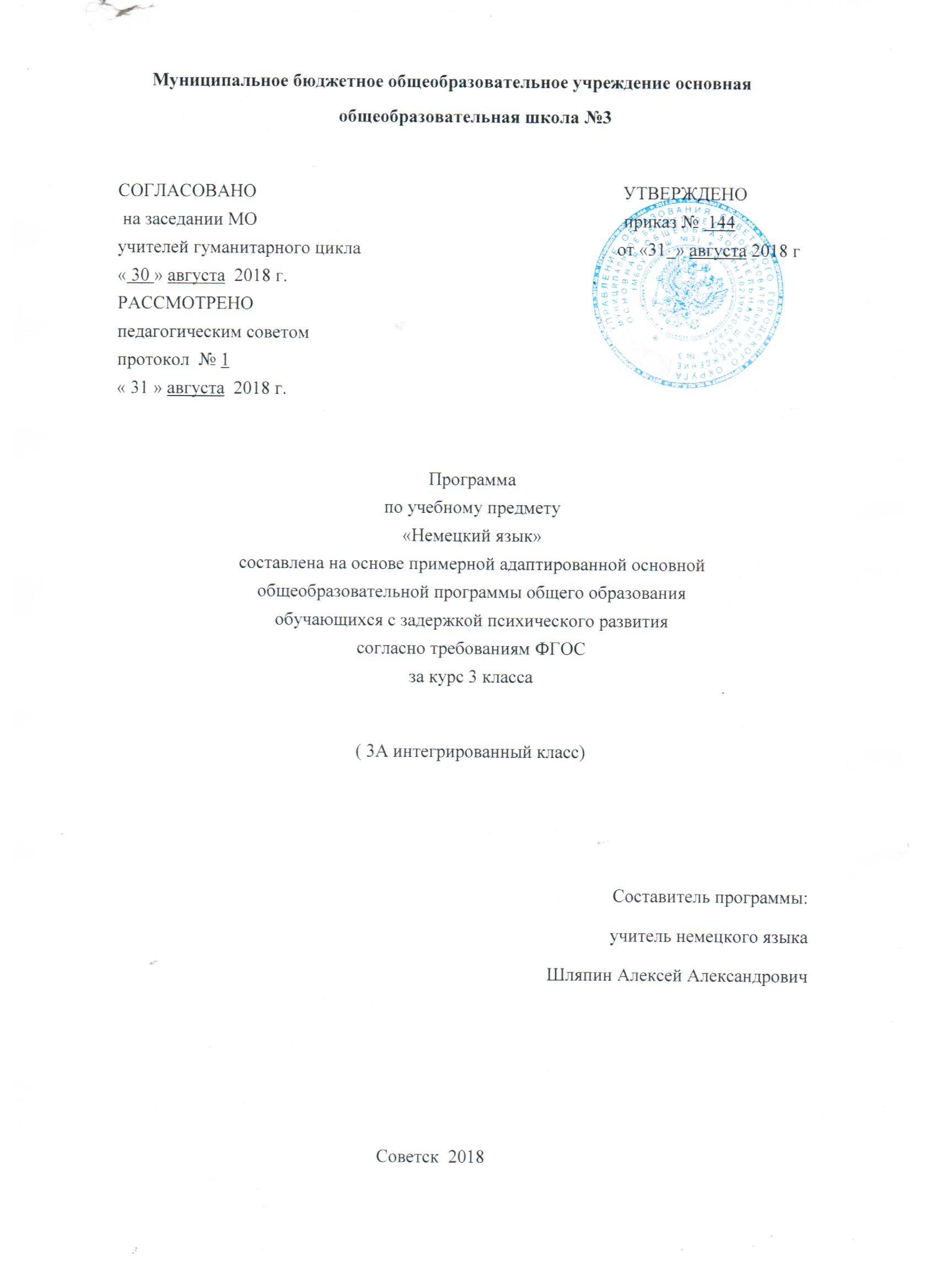 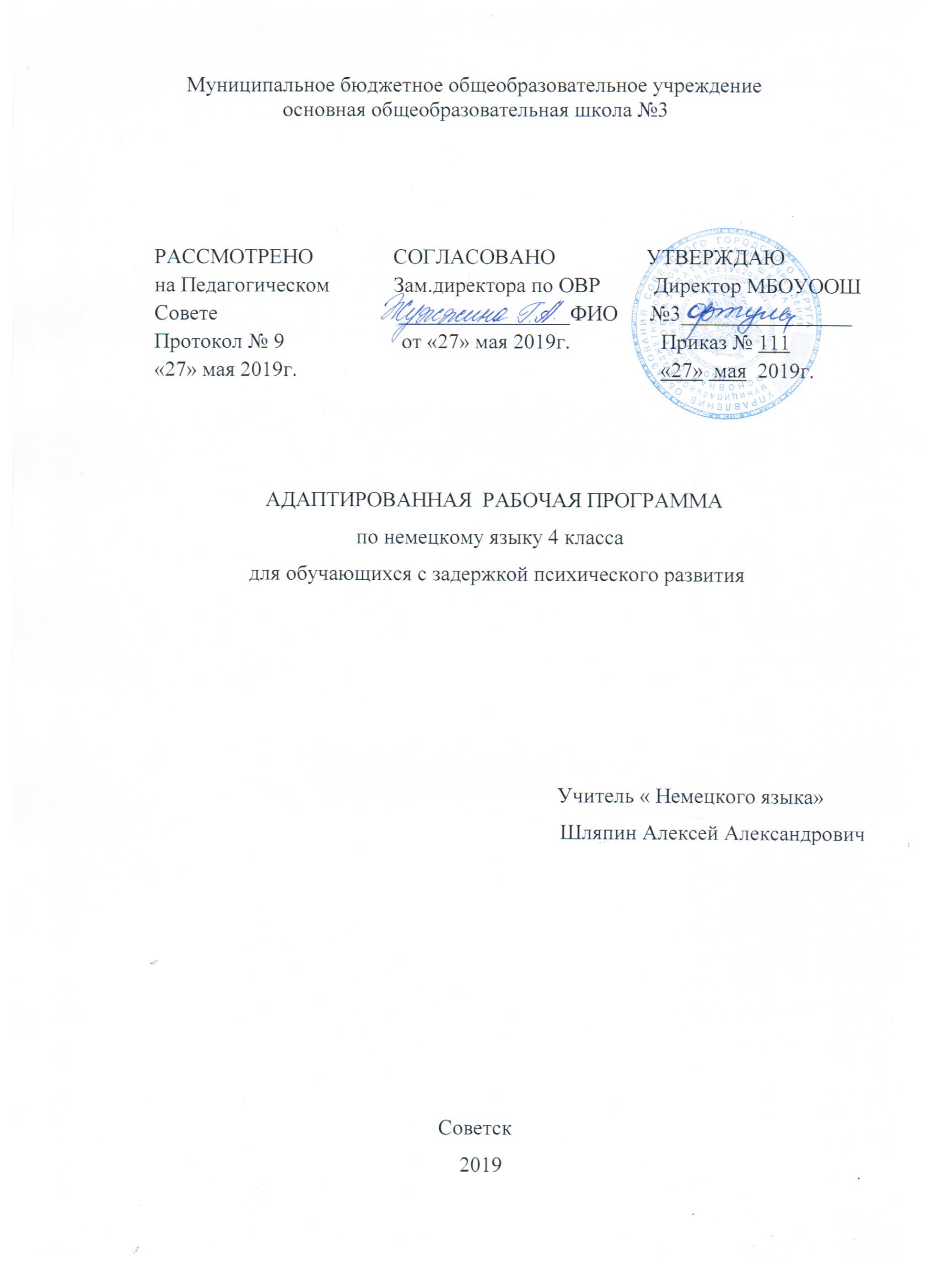                                              Содержание программы            1.Планируемые результаты  ________________________________3      2. Содержание учебного процесса ___________________________7         3. Тематическое планирование_____________________________    8    1.Планируемые результатыВ соответствии с требования Стандарта в структуре планируемых результатов отдельными разделами представлены личностные и метапредметные результаты, поскольку их достижение обеспечивается всей совокупностью учебных предметов.Личностными результатами изучения иностранного языка в начальной школе являются:Базовый уровень:общее представление о мире как о многоязычном и поликультурном сообществе;Повышенный уровеньзнакомство с миром зарубежных сверстников с использованием средств изучаемого иностранного языка самостоятельно.Метапредметными результатами изучения иностранного языка в начальной школе являются:Базовый уровень:развитие умения взаимодействовать с окружающими, выполняя разные роли в пределах речевых потребностей и возможностей младшего школьника;развитие коммуникативных способностей школьника, умения выбирать адекватные языковые и речевые средства для успешного решения элементарной коммуникативной задачи;Повышенный уровень:формирование мотивации к изучению иностранного языка;овладение умением координированной работы с разными компонентами учебно-методического комплекта (учебником, аудиодиском, рабочей тетрадью, справочными материалами и т. д.).Предметными результатами изучения немецкого языка в школе являются:Базовый уровень овладеют немецким алфавитом, исходным словарным запасомовладение начальными представлениями о нормах немецкого языка (фонетических, лексических, грамматических); умение (в объеме содержания курса) находить и сравнивать такие языковые единицы как звук, буква, слово.1. Предметные результаты в коммуникативной сфере1.1. Коммуникативная компетенция (владение иностранным языком как средством общения)Речевая компетенция в следующих видах речевой деятельности:ГоворениеВыпускник научится:участвовать в элементарных диалогах (этикетном, диалоге-расспросе, диалоге-побуждении), соблюдая нормы речевого этикета, принятые в немецкоязычных странах;составлять небольшое описание предмета, картинки, персонажа;рассказывать о себе, своей семье, друге.Выпускник получит возможность научиться:участвовать в элементарном диалоге, расспрашивая собеседника и отвечая на его вопросы;воспроизводить наизусть небольшие произведения детского фольклора;составлять краткую характеристику персонажа;кратко излагать содержание прочитанного текста.АудированиеВыпускник научится:понимать на слух речь учителя и одноклассников при непосредственном общении и вербально/невербально реагировать на услышанное;воспринимать на слух в аудиозаписи основное содержание небольших сообщений, рассказов, сказок, построенных на знакомом языковом материале.Выпускник получит возможность научиться:воспринимать на слух аудиотекст и полностью понимать содержащуюся в нём информацию;использовать контекстуальную или языковую догадку при восприятии на слух текстов, содержащих некоторые незнакомые слова.ЧтениеВыпускник научится:соотносить графический образ немецкого слова с его звуковым образом;читать вслух небольшой текст, построенный на изученном языковом материале, соблюдая правила произношения и соответствующую интонацию;читать про себя и понимать содержание небольшого текста, построенного на изученном языковом материале;читать про себя и находить необходимую информацию.Выпускник получит возможность научиться:догадываться о значении незнакомых слов по контексту;не обращать внимания на незнакомые слова, не мешающие понимать основное содержание текста.ПисьмоВыпускник научится:списывать текст и выписывать из него слова, словосочетания, простые предложения;восстанавливать слово, предложение, текст в соответствии с решаемой учебной задачей;писать поздравительную открытку с Новым годом, Рождеством, днём рождения (с опорой на образец) ;писать краткое письмо зарубежному другу (с опорой на образец).Выпускник получит возможность научиться:в письменной форме кратко отвечать на вопросы к тексту;составлять рассказ в письменной форме по плану/ключевым словам;заполнять простую анкету;правильно оформлять конверт (с опорой на образец).1.2. Языковая компетенция (владение языковыми средствами)Графика, каллиграфия, орфографияВыпускник научится:пользоваться алфавитом, знать последовательность букв в нём;воспроизводить графически и каллиграфически корректно все буквы немецкого алфавита (полупечатное написание букв, буквосочетаний, слов);списывать текст;восстанавливать слово в соответствии с решаемой учебной задачей;применять основные правила чтения и орфографии, читать и писать изучены слова языка;отличать буквы от знаков транскрипции.Выпускник получит возможность научиться:сравнивать и анализировать буквосочетания немецкого языка и их транскрипцию;группировать слова в соответствии с изученными правилами чтения;уточнять написание слова по словарю;использовать экранный перевод отдельных слов (с русского языка на иностранный язык и обратно).Фонетическая сторона речиВыпускник научится:различать на слух и адекватно произносить все звуки немецкого языка, соблюдая нормы произношения звуков немецкого языка (долгота и краткость гласных, оглушение звонких согласных в конце слога или слова, отсутствие смягчения согласных перед гласными), дифтонги;соблюдать правильное ударение в изолированном слове, фразе;различать коммуникативные типы предложений по интонации;читать изучаемые слова по транскрипции.различать ритмико интонационные особенности повествовательного, побудительного и вопросительного (общий и специальный вопросы) предложений.Выпускник получит возможность научиться:соблюдать интонацию перечисления;соблюдать правило отсутствия ударения на служебных словах (артиклях, союзах, предлогах);Лексическая сторона речиВыпускник научится:узнавать в письменном и устном тексте изученные лексические единицы, в том числе словосочетания, в пределах тематики на ступени начального общего образования;восстанавливать текст в соответствии с решаемой учебной задачей;оперировать в процессе общения активной лексикой в соответствии с коммуникативной задачей.Выпускник получит возможность научиться:узнавать простые словообразовательные элементы;опираться на языковую догадку в процессе чтения и аудирования (интернациональные и сложные слова).Грамматическая сторона речиВыпускник научится:распознавать и употреблять в речи основные коммуникативные типы предложений: повествовательное, побудительное, вопросительное;распознавать в тексте и употреблять в речи изученные части речи: вопросительные слова wer, was, wie, warum, wo, wohin, wann, общий и специальный вопросы;определять порядок слов в предложении, распознавать и употреблять в речи:1) утвердительные и отрицательные предложения,2) простое предложение с простым глагольным сказуемым (Wir lesen gern.), составным именным сказуемым (Meine Familie ist groß.) и составным глагольным сказуемым (Ich lerne Deutsch sprechen.),3) безличные предложения (Es ist kalt. Es schneit.), побудительные предложения (Hilf mir bitte!), предложения с оборотом Es gibt  , простые распространённые предложения, предложения с однородными членами;• определять и использовать в речи:1) грамматические формы изъявительного наклонения: Präsens, Futurum, Präteritum, Perfekt, слабые и сильные глаголы, вспомогательные глаголы haben, sein, werden. Глагол связка sein, модальные глаголы können, wollen, müssen, sollen. Неопределённая форма глагола (Infinitiv).2) существительные в единственном и множественном числе с определённым/неопределённым и нулевым артиклем, склонение существительных,3) прилагательные в положительной, сравнительной и превосходной степени, образованные по правилам и исключения.4) местоимения: личные, притяжательные и указательные (ich, du, er, mein, dieser, jener), отрицательное местоимение kein.5) наречия времени: heute, oft, nie, schnell и др, наречия, образующие степени сравнения не по правилам: gut, viel, gern.6) количественные числительные (до·100), порядковые числительные (до·30).7) наиболее употребительные предлоги: in, an, auf, hinter, haben, mit, über, unter, nach, zwischen, vor.Выпускник получит возможность научиться:узнавать сложносочинённые предложения und и aber;использовать в речи безличные предложения;2. Содержание учебного процессаНаши новые персонажи книг. Кто они? Какие они?Я и мои друзья. Имя, возраст, внешность, характер, увлечения/хобби. Совместные занятия. Письмо зарубежному другу. Любимое домашнее животное: имя, возраст, цвет, размер, характер, что умеет делать.Моя школа. Классная комната, учебные предметы, школьные принадлежности. Учебные занятия на уроках.Мир вокруг меня. Мой дом/квартира/комната: названия комнат, их размер, предметы мебели и интерьера. Природа. Дикие и домашние животные. Любимое время года. Погода.Страна/страны изучаемого языка и родная страна. Общие сведения: название, столица. Литературные персонажи популярных книг моих сверстников (имена героев книг, черты характера). Небольшие произведения детского фольклора на изучаемом иностранном языке (рифмовки, стихи, песни, сказки).Некоторые формы речевого и неречевого этикета стран изучаемого языка в ряде ситуаций общения (в школе, во время совместной игры, в магазине).Чьи здесь фотографии? Что они рассказывают? Я и моя семья. Члены семьи Сабины, их имена. Какие они? Семья Джона: мама, папа, бабушка, дядя, тетя и другие родственники.Я и мой друзья. Домашние животные.Что делают охотно Сабина и Свен дома? А мы?Члены семьи Сабины, их имена., возраст, черты характера, профессии. Любимые животные. Мир моих увлечений.Что мы только не делаем! Моя школа. Школьный праздник «Прощай, 4-й класс!». Подготовка к празднику.сбор писем и фотографий из Германии. Переписка с немецкими друзьями. Немецкий фольклор. Формы речевого и неречевого этикета ряде ситуаций общения.                                                                                        Тематическое планирование№ урокаНазвание темыКоличествочасов№ урокаНазвание темыКоличествочасов                             Раздел 1.  «Новые персонажи учебника. Кто это?»1Обучение чтению и переводу рассказов-загадок, составление по аналогии.12  Работа над грамматикой: знакомство с глаголом-связкой sein, лексические упражнения, тест.13Введение и закрепление слов по теме «Почта пришла».14Введение и закрепление лексики по теме «Цвет».15Мы играем и поём (повторение)16Обучение монологической речи по теме «Почта».17Обучение диалогической речи по теме.18Обучение аудированию, обобщение пройденного материала.19Контрольная работа1                       Раздел 2. «Чьи это фотографии? Что они рассказывают?»10Вводная беседа, введение и первичное закрепление лексики по теме: «Семья».111Обучение монологическому высказыванию по теме: «Моя семья».112Работа над грамматикой: вопрос родительного падежа Wessen?(чей?).                                                                                                                       113Работа над грамматикой: притяжательные местоимения.114Обучение чтению, поиск информации, ответы на вопросы.115Обучение диалогической речи по теме.116Обучение аудированию, обобщение пройденного материала.1                 Раздел 3. «Что Сабина и Свен охотно делают дома? А мы?»17Обучение чтению, поиск информации, рассказ по фотографиям о семье Свена.118«Домашние животные Свена. Какие они?», чтение, перевод, рассказ по аналогии.119Введение и первичное закрепление лексики по теме, чтение текстов на основе новой лексики.120Работа над грамматикой: отрицание nicht после глаголов.121Обучение диалогической речи по теме: «Этикет по телефону».122Обобщение пройденного материала.                                    1                             Раздел 4. «И что мы только не делаем?»23Повторение лексики, введение новой лексики (глагол).124Работа над грамматикой: спряжение слабых глаголов.125Обучение чтению на основе пройденного материала, перевод, рассказ по аналогии.126Работа над грамматикой: спряжение сильных глаголов sehen, lesen, sprechen .127 Контрольная работа за 3 триместр. Обучение чтению на основе пройденного материала, перевод, ответы на вопросы.128Обучение чтению на основе пройденного материала, перевод, ответы на вопросы, написание письма.129 Контрольная работа 130Работа над ошибками131Работа над грамматикой: спряжение сильных глаголов fahren, laufen.132Обучение монологическому высказыванию по теме: «Что я делаю в свободное время?»133Друзья, мы снова с вами. Повторение прилагательных, лексики по теме семья, глаголы.134Знакомство с новой лексикой по теме «Прощай лето».1